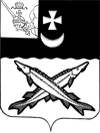 АДМИНИСТРАЦИЯ БЕЛОЗЕРСКОГО МУНИЦИПАЛЬНОГО ОКРУГА ВОЛОГОДСКОЙ ОБЛАСТИП О С Т А Н О В Л Е Н И ЕОт  26.03.2024  № 267О ликвидации муниципального унитарногопредприятия «Гулино»Принимая во внимание убыточность и неэффективность деятельности муниципального унитарного предприятия «Гулино», а также в целях реализации федеральных законов от 27 декабря 2019 года № 485-ФЗ «О внесении изменений в Федеральный закон «О государственных и муниципальных унитарных предприятиях», от 14 ноября 2002 года № 161-ФЗ «О государственных и муниципальных унитарных предприятиях», в соответствии с решением Представительного Собрания Белозерского муниципального округа Вологодской области от  09 декабря   2022  года № 84 «Об утверждении Положения об  управлении и распоряжении муниципальной собственностью Белозерского муниципального округа Вологодской области», Уставом Белозерского муниципального округа ПОСТАНОВЛЯЮ:1. Ликвидировать муниципальное унитарное предприятие  «Гулино», расположенное по адресу: 161212, Вологодская область, Белозерский район, деревня Никоновская, улица Центральная, дом 39  (ИНН	3503003571, КПП 350301001,  ОГРН	 1023501889575).2. Утвердить состав ликвидационной комиссии по ликвидации муниципального унитарного предприятия «Гулино» согласно приложению к настоящему постановлению.3. Ликвидационной комиссии осуществить следующие мероприятия:3.1. Уведомить регистрирующий орган о ликвидации муниципального унитарного предприятия «Гулино» в течение трех рабочих дней со дня  принятия настоящего постановления в установленном действующим законодательством порядке;3.2. Разместить сообщение о ликвидации муниципального унитарного предприятия «Гулино» в журнале «Вестник государственной регистрации» и в Едином  федеральном реестре юридически значимых сведений о фактах деятельности юридических лиц, индивидуальных предпринимателей и иных субъектов экономической деятельности (Федресурс) в установленном законом Российской Федерации порядке;3.3.Принять меры к выявлению кредиторов и получению дебиторской задолженности, а также письменно уведомить кредиторов муниципального унитарного предприятия «Гулино» о порядке и сроках предъявления требований;3.4. Принять требования кредиторов, осуществить их учет и провести мероприятия по осуществлению расчетов с кредиторами в соответствии с действующим законодательством Российской Федерации;3.5. Составить в течение десяти дней со дня  окончания срока для предъявления требований кредиторов промежуточный ликвидационный баланс;3.6.Составить ликвидационный баланс, содержащий сведения о составе имущества муниципального унитарного предприятия «Гулино», перечне предъявленных кредиторами требований и результатах их рассмотрения и представить его на утверждение в администрацию Белозерского муниципального округа, копии ликвидационного баланса направить в управление имущественных отношений  администрации Белозерского муниципального округа;3.7.Передать документы, подлежащие хранению, в архивный отдел администрации Белозерского муниципального округа;3.8. Осуществить мероприятия по высвобождению работников муниципального унитарного предприятия  «Гулино» в порядке, установленном трудовым законодательством Российской Федерации;3.9.Принять меры по исключению муниципального унитарного предприятия «Гулино» из Единого государственного реестра юридических лиц в установленном действующим законодательством Российской Федерации порядке.4. Председателю ликвидационной комиссии провести организационно-штатные мероприятия, связанные с его ликвидацией, и осуществить передачу имущества, а также архивных документов посредством составления и подписания актов приема-передачи.5. Управлению имущественных отношений  администрации Белозерского муниципального округа  изъять имущество из хозяйственного ведения в соответствии с действующим законодательством.6. Настоящее постановление вступает в силу со дня  подписания, подлежит  опубликованию  в газете «Белозерье» и  размещению на официальном сайте Белозерского муниципального округа в информационно - телекоммуникационной  сети «Интернет».Глава округа                                                                               Д.А. СоловьевУТВЕРЖДЕНпостановлением администрацииокруга от 26.03.2024 № 267                                          (Приложение)           Составликвидационной комиссии по ликвидации муниципальногоунитарного предприятия  «Гулино»Костромина Е.А.-директор муниципального унитарного предприятия «Гулино» - председатель ликвидационной                                             комиссии;Золина Н.А.-главный бухгалтер -  заместитель председателя ликвидационной комиссии, секретарь комиссии;Члены ликвидационной комиссии:Члены ликвидационной комиссии:Члены ликвидационной комиссии:Лебедев А.В. -первый заместитель главы Белозерского муниципального округа;Хансен С.В.-заместитель главы округа, начальник финансового управления администрации Белозерского муниципального округа;Шашкина С.А.Миронов Д.С.--начальник управления имущественных отношений администрации  Белозерского муниципального округа;методист отдела жилищно-коммунального хозяйства  администрации Белозерского муниципального округа;Исаева Н.Н.-начальник юридического отдела администрации Белозерского муниципального округа